                 Profesora: Shlomith Cabezas
	           Curso: 6º básico
                           Lenguaje.
Basado en APTUS.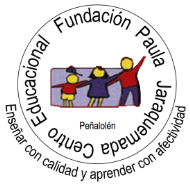 MitoObjetivo: Reconocer y analizar características del mitoEn esta clase aprenderemos del mito y sus características.Explicación:Práctica GuiadaEl siguiente organizador gráfico presenta las principales características del mito: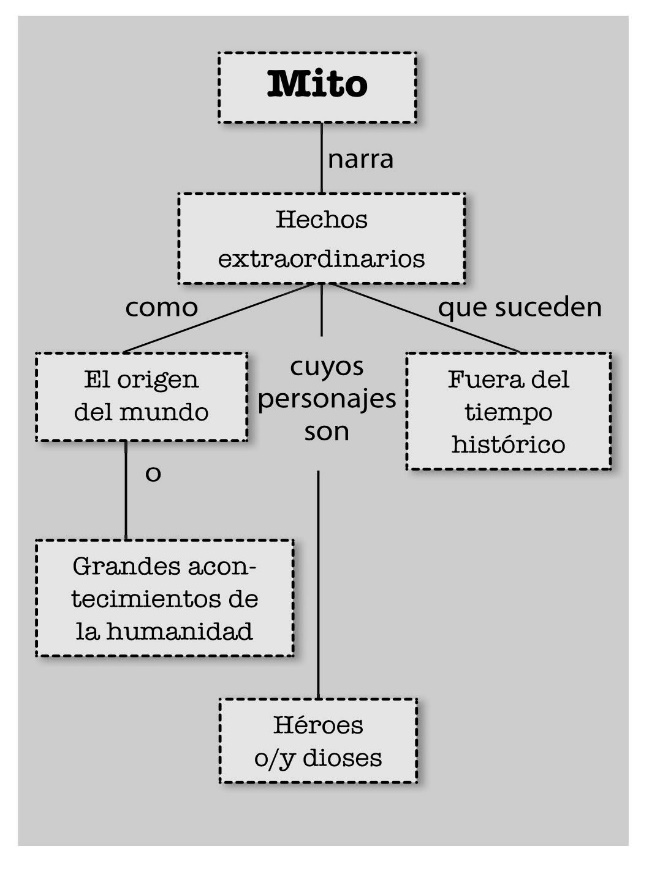 Para complementar la información puedes visitar los siguientes links: Mitos griegos https://bdescolar.mineduc.cl/info/mitos-griegos-00047662Explicación animada del mito La caja de Pandora https://www.youtube.com/watch?v=TfwbJ96ZKmEPráctica independienteLee El mito de Pandora del cuaderno de trabajo (páginas 30 y 31) y responde las siguientes preguntas en tu cuaderno:1. ¿Por qué Pandora el un mito?2. ¿Qué tipos de hechos se narran en este mito?3. ¿En qué tiempo histórico suceden?4. ¿Quiénes son sus personajes?*Luego de responder TODAS las preguntas, revisa tus respuestas en el solucionario que se encuentra en esta misma página. ATENCIÓN, solo revisa el solucionario una vez terminada la actividad.SolucionarioAquí encontrarás las respuestas esperadas para cada pregunta.¿Por qué Pandora es un mito? R: Pandora es un mito porque es una narración que se ubica fuera del tiempo histórico, sus protagonistas son dioses y seres divinos. Explica el origen de las enfermedades y los males que aquejan a la humanidad. ¿Qué tipo de hechos se narran en este mito?R: En este mito se narran hechos extraordinarios, como la creación de la primera mujer y el castigo de los dioses a los seres humanos.  ¿En qué tiempo histórico suceden?R: Suceden fuera del tiempo histórico, una época en que los dioses convivían con los seres humanos. ¿Quiénes son sus personajes?R: Sus personajes son dioses como, por ejemplo, Zeus, Prometeo, Hermes, Afrodita, etc. 